Κατακόρυφη ΔιαίρεσηΓια να θυμηθώ την απλή διαίρεση χωρίς υπόλοιπο λύνω ηλεκτρονικά τις τρεις διαιρέσεις κάθετα.α) 96: 3 = ____   https://bit.ly/3dnpNx6 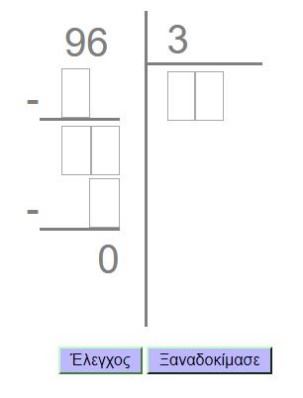 β) 84: 4 = ____   hhttps://bit.ly/2xiFxRcγ) 64: 2 = ____   https://bit.ly/2QErnkeΑς θυμηθούμε τώρα λίγο πιο δύσκολες κάθετες διαιρέσεις. Διαβάζω τα πιο κάτω και λύνω τις διαιρέσεις.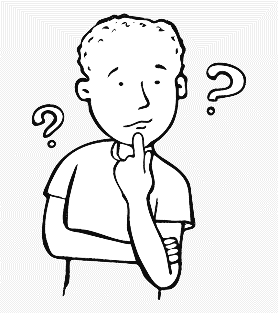 2 4 7   3		9 1 8  3	          9 5 0  5		   4 6 1    68 3 6   9	     6 3 1    7		   8 4 0    6		   3 8 1    52 7 0   5	     8 4 8    8	         5 1 9    7		   3 4 2    65 0 9   6	     1 9 8    4	         9 6 0    4		   3 0 7    8Αντιστοιχίζω κάθε όρο της διαίρεσης στα κουτιά με τον κατάλληλο αριθμό. (Αν δε θυμάμαι ανοίγω το βιβλίο των Μαθηματικών μου στη σελίδα 105 για βοήθεια.)	3 0 8    4                                       2 8      7 7                                       0 2 8                                          2 8                                             0 Εξασκηση στους πινακεσ πολλαπλασιασμου Παίζω τa παιχνίδιa για να κάνω επανάληψη στους πίνακες πολλαπλασιασμού.Βοηθώ δύο κορίτσια να μαζέψουν πόντους 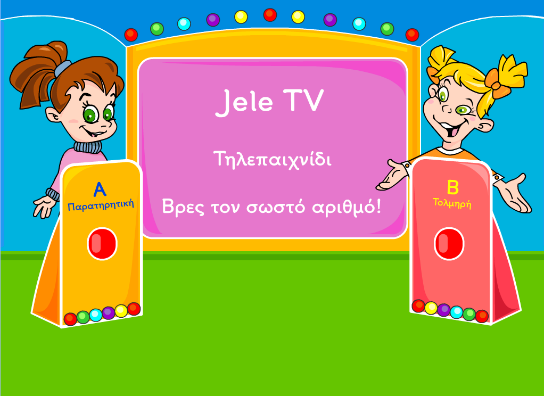  https://bit.ly/2J7uop7 Ένας αγώνας ποδοσφαίρου έληξε ισόπαλος! Κάποιες φορές το ματς τελειώνει μόνο αν υπάρχει νικητής (π.χ. αν είναι τελικός κυπέλου). Έτσι οι ομάδες εκτελούν πέναλτι για να βρεθεί ο νικητής…Θα εκτελέσεις εσύ τα πέναλτι για να δούμε αν τελικά η ομάδα σου θα κερδίσει…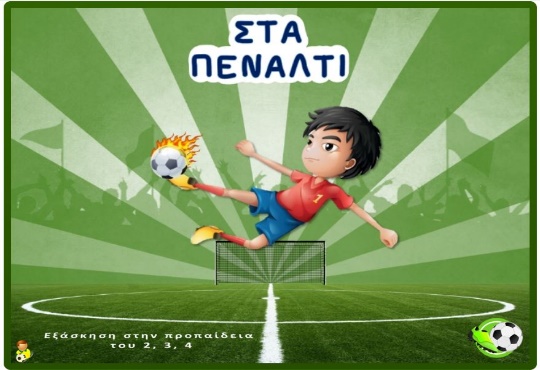 https://bit.ly/2y0EaqU Εκτελώ πέναλτι και κάνω εξάσκηση στους πίνακες του 2, 3 και 4https://bit.ly/33AR36O  (Του 5, 6 και 7)https://bit.ly/3bhRXYj  (Του 8, 9 και 10)Παίζω Σκορ 4! Προσπαθώ να φτιάξω μια γραμμή με 4 στρογγυλά δισκάκια οριζόντια, κάθετα ή διαγώνια. Όμως όποτε είναι η σειρά μου για να δικαιούμαι να παίξω πρέπει να βρίσκω τη σωστή απάντηση σε μια διαίρεση…Εξάλλου, αν ξέρω τους πίνακες απ΄έξω μπορώ εύκολα να κάνω και τις σχετικές διαιρέσεις…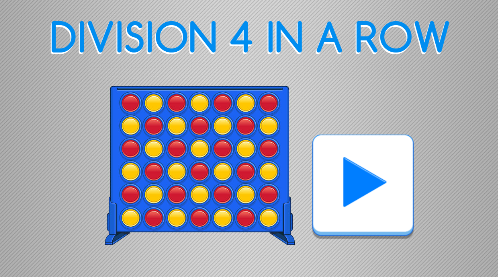 https://bit.ly/39gh4cx Συμπληρώνω ό,τι λείπει ώστε να είναι σωστές οι μαθηματικές προτάσεις, ΧΩΡΙΣ να χρησιμοποιήσω το ψηφίο 1.         ___ x ___ = 56		___ x ___ = 28		___ x ___ = 54	___ x ___ = 16		___ x ___ = 27		___ x ___ = 20	___ x ___ = 72		___ x ___ = 21		___ x ___ = 32	___ x ___ = 12		___ x ___ = 18		___ x ___ = 45	___ ÷ ___ = 2		___ ÷ ___ = 5		___ ÷ ___ = 6	___ ÷ ___ = 4		___ ÷ ___ = 6		___ ÷ ___ = 8	___ ÷ ___ = 5		___ ÷ ___ = 9		___ ÷ ___ = 3	___ ÷ ___ = 3		___ ÷ ___ = 10		___ ÷ ___ = 7ΠροβληματαΣτο βιβλίο των Μαθηματικών μου κάνω τη σελίδα 136Λύνω τα προβλήματα με όποιο τρόπο θέλω.Η Μαριάννα μοίρασε 56 αυτοκόλλητα σε 8 φίλες της στα ίσα. Πόσα έδωσε στην καθεμιά;Απάντηση: _____________________________________________________________________Ο Γιάννης αγόρασε ένα κινητό τηλέφωνο. Για να το αγοράσει έδωσε προκαταβολή €65 και θα πληρώνει δόση κάθε μήνα €38, για 6 μήνες. Πόσα στοιχίζει το τηλέφωνο του Γιάννη;Απάντηση: _____________________________________________________________________Συμπληρώνω τους πίνακες για να είναι σωστά τα υλικά της συνταγήςNAI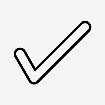 Όταν προκύπτει στην πορεία ψηφίο μικρότερο από τον διαιρέτη…Π.χ.   318   3        3       106        018          18            03 πλην 3 μηδέν. Κάτω και το 1, όμως 1 δια 3 δεν γίνεται. Γράφω 0 στην απάντηση (πηλίκο). Συνεχίζω με το 8 το οποίο κατεβάζω δίπλα από το 1…OXI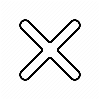 Όταν το ψηφίο με το οποίο ξεκινώ τη διαίρεση είναι μικρότερο από τον διαιρέτη…Π.χ.   218   3        21     72          08            6             22 δια 3 δεν γίνεται. Τονίζω και το διπλανό ψηφίο και σκέφτομαι 21 δια 3…Για 1 κέικ καρότουΓια 4 κέικ καρότουΓια 22 κέικ καρότου5 καρότα4 αυγά1 ποτ. καρύδια3 ποτ. αλεύρι